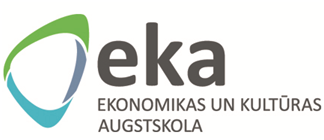 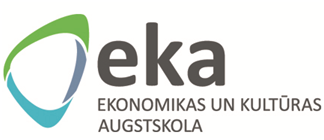 EKA/AK Student Conference 2016Registration form          Please send the form to zinatne@augstskola.lv  Author (name, surname, represented institution)1Co-author’s (if applicable) name, surname, institution 2Co-author’s (if applicable) name, surname, institutionPaper title Scientific supervisor (name, surname, grade, position)Example: professor Adam Stone, Dr.oec.Research field (mark with Bold)EconomicsManagementLegislationInformation and communication technologiesCulture and creative industries Applied Linguistics and TranslationCorresponding author’s e-mail addressCorresponding author’s phone numberAbstract (150-200 words) The abstract is a short summary of the research. The abstract should include the following: research relevance, aim of the paper, research methods applied, main findings, theoretical and/or practical value of the study.